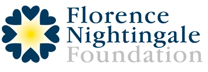 Nominator Form for Line ManagerApplications without this form will not be considered for the respective programme.Fields marked with an * are requiredIMPORTANT INFORMATIONThis form is part of the application process and must be completed by a line manager within your organisation who can support your full participation in this programme. Forms must be filled out electronically and renamed prior to upload to include your professional registration number and name e.g. 'Nominator form - John Smith 12345'. The Florence Nightingale Foundation will hold your details to process your employee’s application and to keep you up to date on what’s happening at the Foundation. If you prefer not to hear from us you can unsubscribe from all further communications at any time by emailing academy@florence-nightingale-foundation.org.uk Programme name: *Name of applicant: *Line Manager DetailsLine Manager DetailsFirst Name: *Last Name: *Email: *Email confirmation: *Job Title: *NHS Trust / Organisation: *Relationship to applicant: *Signature: *Date: *